Zápis ze zasedání Školské rady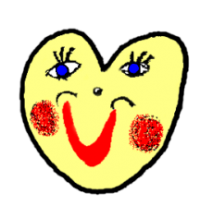 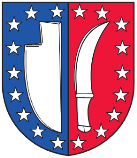 při MŠ a ZŠ Moravské Knínice, okres Brno-venkov, p.o.dne 10.1.2023Místo konání: 	ředitelna ZŠ, Kuřimská 99, Moravské Knínice, 664 34Zahájení zasedání: 	14:00 hodUkončení zasedání: 	15:30 hodPřítomni: 		Jana Zemanová, Martina Ondrová, Vladimíra Šípková, hosté Alexandra ŠevčíkováProgram zasedání dle pozvánky:Zahájení schůze, schválení programuSchválení zapisovatele, ověřovatele zápisuProjednání návrhu rozšíření ZŠ Moravské Knínice Škola v příroděRůzné1. Zahájení jednání, schválení programuNávrh usnesení: Školská rada při MŠ a ZŠ Moravské Knínice schvaluje program zasedání Školské rady.Hlasování: Program jednání byl schválen.2. Schválení zapisovatele, ověřovatele zápisua) Určení zapisovateleNávrh usnesení: Školská rada při MŠ a ZŠ Moravské Knínice určuje zapisovatelkou Martinu Ondrovou.Hlasování: Zapisovatelka byla schválena.b) Určení ověřovatele zápisuNávrh usnesení: Školská rada při ZŠ a MŠ Moravské Knínice schvaluje jako ověřovatele zápisu Vladimíru Šípkovou.Hlasování: Ověřovatelka byla schválena.3. Projednání návrhu rozšíření ZŠ Moravské KníniceHlasování: V posledních letech dochází k velmi výraznému nárůstu dětí ve zdejší ZŠ, v současnosti navštěvuje ZŠ celkem 66 dětí, na rok 2025/26 to vzhledem k počtu dětí v MŠ bude cca 93 žáků. To přesahuje kapacity školy. Vzhledem k nárůstu odcházejících žáků z 5. ročníku nemusí stačit volné kapacity škol v Kuřimi. Je ke zvážení rozšíření školy pro I. i II. stupeň.Školská rada s rozšířením školy souhlasí.4.  Škola v příroděHlasování: Dne 30. 3. 2023 proběhne schůzka rodičů k plánované škole v přírodě, která bude v termínu 22. – 26. 5. 2023 v hotelu Jizbice pod Blaníkem, Čechtice.Diskuse: Další hodnocení obědů plánováno na březen.Další setkání školské rady bude červen 2023.Zápis vyhotoven dne: 10.1.2023Zapisovatel: Martina OndrováOvěřovatel: Vladimíra Šípkovápro3proti0zdrželo se0pro3proti0zdrželo se0pro3proti0zdrželo se0pro3proti0zdrželo se0pro3proti0zdrželo se0